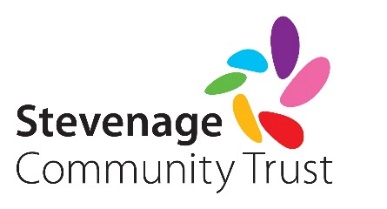 Application Form – Heating GrantOnce complete, please email this form to grants@stevenagecommunitytrust.org SECTION 1: CONTACT DETAILSSECTION 2: ADDITIONAL INFORMATIONSECTION 3: FINANCIAL INFORMATIONSECTION 4: DECLARATIONI confirm that the information in this application is correct to the best of my knowledge. I understand that any grant awarded must only be used for the purpose it is intended, and I agree to comply with any conditions that Stevenage Community Trust may attach to it. If a grant is awarded, I give consent for my personal information to be shared with other organisations for the sole purpose of fulfilling the grant request.IMPORTANT: Please attach a copy of a letter, statement or contract from your energy provider showing your name, address and account number. Without proof of your account details we will be unable to make a payment.Signature of beneficiary …………………………………………………………………….	Date …………………………………………………..Referring organisationReferrers nameReferrers telephone numberReferrers email addressName of person(s) to benefitDate of birthAddressNumber of children under 18 Ages of childrenIs the beneficiary the children’s primary carer?What are the contributing factors for the applicant’s financial status?Please provide any other information to support your application (including any health issues, employment details):Does the applicant have any outstanding debts with their current or previous energy provider? Please provide details.Weekly household income£ per weekSavings/investments:£ in savings/investments£ in savings/investmentsWages/salarySavings accountsChild maintenance paymentsStocks and sharesUniversal creditBondsJob seekers allowance PropertyEmployment support allowanceOther: (please specify)Disability living allowance/PIPChild benefitChild tax creditWorking tax creditTOTAL SAVINGS:££Housing benefitCouncil tax reliefState pensionPrivate pensionPension creditCarers allowanceAttendance allowanceOther:TOTAL INCOME:£Weekly expenditure£ per weekPriority debts: (please list)Total owed£ weeklyMortgageRentCouncil taxGasElectricityWaterTV licenceSatellite/cable/broadbandMobile phoneTelephone – landlineTOTAL PRIORITY DEBTS££Building/contents insuranceFood and toiletriesNon-priority debts: (please list)Total owed£ weeklyClothingCigarettes/alcoholTravel costsRecreation/leisure costsPets – insurance, food etc.Other:TOTAL EXPENDITURE (excl.debts)£TOTAL NON-PRIORITY DEBTS££